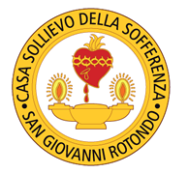 Padre Pio Prayer Groups CentreViale Cappuccini, 172 – 71013 San Giovanni Rotondo FG – ItalyTel: +39 (0)882 410486 Whatsapp +39 344 1115695 Fax: +39 (0)882 452579 E-mail: centrogruppidipreghiera@operapadrepio.itREGISTERED PRAYER GROUP -  UPDATE OF INFORMATIONYEAR ……………………………………………………………..……………………CHANGE SINCE THE PREVIOUS YEAR  YES   NODate………………………………………………………………………..…………………………………Nation …………………………………………………………………………………………………………………Town……………………………………………………………………………………………………………………………..… Diocese……………………………………………………………………………………………………………………………….……Name of the Group  ………………………………………………………………………………………………………………………………………………………………………………………………………………………………………………………Church where the prayer meetings are held ………………………………………………………………………………………………………………………………………………………………………………….…………Address   ………………………………………………………………………………………………………………………………………………………………………………………………………………… Tel……………………………………………………...Time-table of the meetings (day & hour)……………………………………………………………………………………………………………………………………………………………………………………………………Number of participants ………………………………………………………………………………………………………Spiritual Director’s name ……………………………………………………………………………………………………………………………………………………………………………………………………………………………………Address  ………………………………………………………………………………………………..………………………………… Town……………………………………………………………………………………… …………………………… …………..Tel………………………………………………………………… Cell………………………………………………………………………… Email………………………………………………………………..…………………………………………………………Group Leader’s name …………………………………………………………………………………………………………………………………………………………………………………………………………………………………………………Address  ………………………………………………………………………………………………..………………………………… Town……………………………………………………………………………………… …………………………… …………..Tel………………………………………………………………… Cell………………………………………………………………………… Email………………………………………………………………..…………………………………………………………Vice Group Leader’s name ………………………………………………………………………………………………………………………………………………………………………………………………………………………………Address  ………………………………………………………………………………………………..………………………………… Town……………………………………………………………………………………… …………………………… …………..Tel………………………………………………………………… Cell………………………………………………………………………… Email………………………………………………………………..…………………………………………………………Secretary’s name ………………………………………………………………………………………………………………………………………………………………………………………………………………………………………………………… Address  ………………………………………………………………………………………………..………………………………… Town……………………………………………………………………………………… …………………………… …………..Tel………………………………………………………………… Cell………………………………………………………………………… Email………………………………………………………………..…………………………………………………………SIGNATURE Spiritual Director   …………………………………………………………………………………………………………………………………………SIGNATURE Group Leader   …………………………………………………………………………………………………………………………………………of the Diocesan Ordinary or his delegate ………………………………………………………………………………………………………… Only if the variations concern the Spiritual Director and the Group Leader